Es schlägt bereits 3 vor 12!!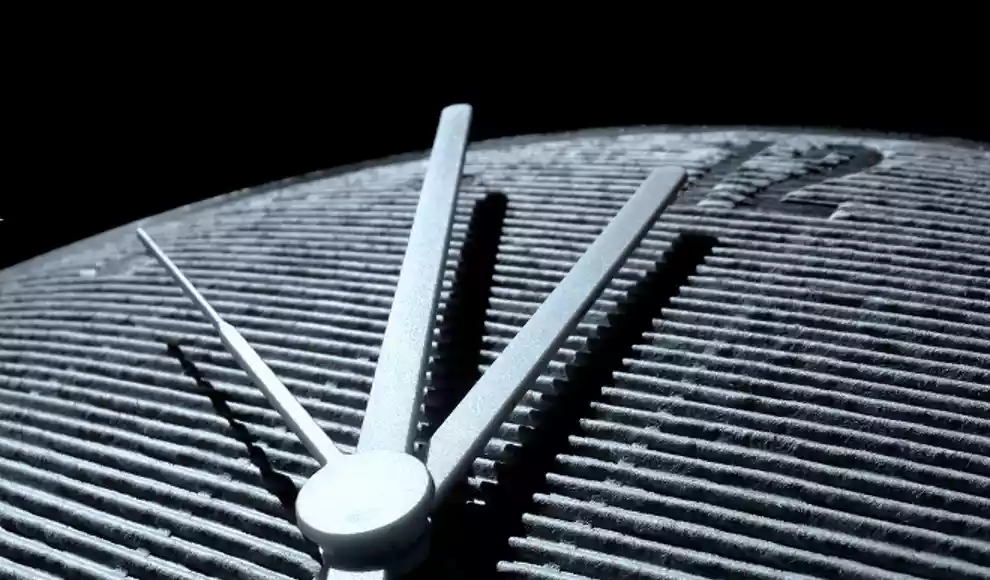 Einladung zum INFO-Abend„Erneuerung Talbrücke Sechshelden“
2. PlanänderungsverfahrenDonnerstag, 02. Dezember 2021, 19:00 Uhr im DGH Sechshelden(unter Einhaltung der geltenden Corona-Regeln)Informationen zu:		Was sind die markanten Änderungen?
				Wie bin ICH betroffen?				Was kann ich dagegen tun?Wir informieren – wir unterstützen – wir kämpfen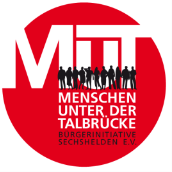 